Dzień V – Mała orkiestra ( rozwijanie kreatywności ruchowej w trakcie zabaw muzycznych)Proszę o przeczytanie wiersza dziecku pt. „Orkiestra” A. FrączekOrkiestraAgnieszka Frączek
Bum bum bum!Tra, ta, ta,w naszym domuwciąż ktoś gra.Antek dudni na puzonie,naśladując wściekle słonie,Franek w trąbę dziko dmie,
musisz słuchać, chcesz czy nie.Stryj Ignacy na pianiniebrzdąka gamę co godzinę.Rock and rolla na cymbałkachwystukuje ciocia Alka.Ja koncerty daję w przerwach,po mistrzowsku gram na nerwach.Pytania do wiersza - Kim jest muzyczna rodzina?- Na jakich instrumentach grają jej członkowie?- Co to znaczy „grać komuś na nerwach”?
Proszę państwa o wydrukowanie poniższych ilustracji (tylko instrumentów) jeśli istnieje taka możliwość i przecięcie każdej z nich na cztery części. Dziecko składa obrazki w całość, podając nazwy instrumentów i muzyków, który na nich grają (skrzypce- skrzypaczka, pianino- pianista, gitara- gitarzysta).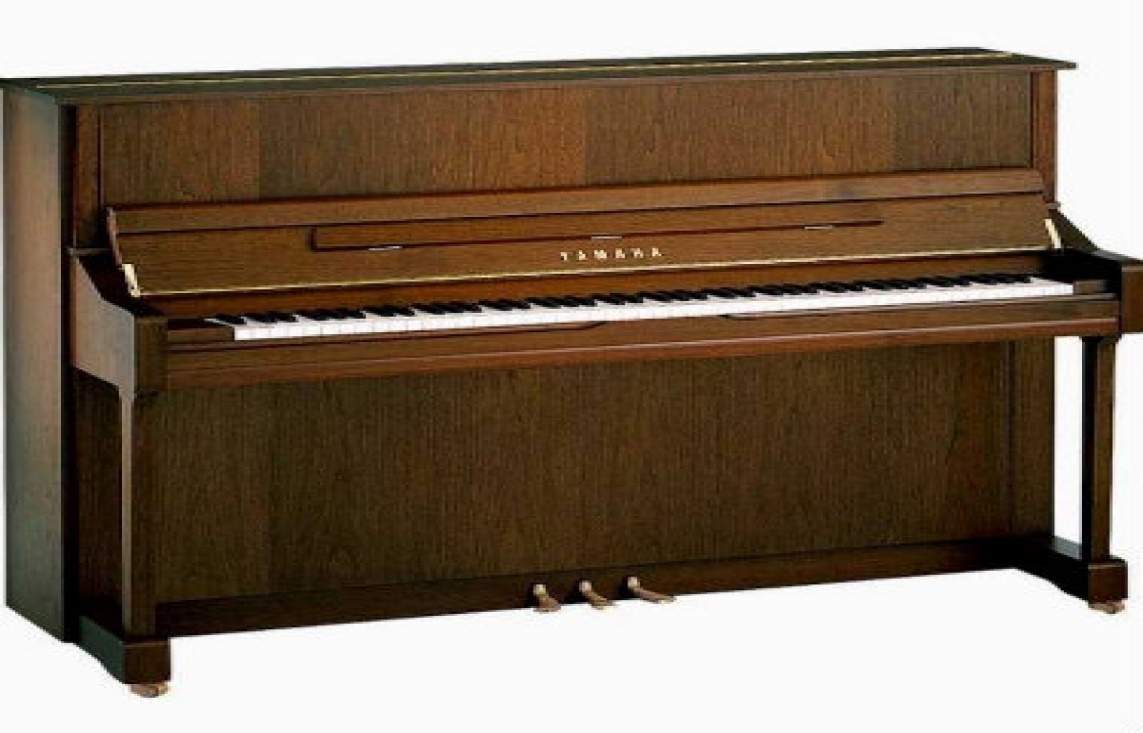 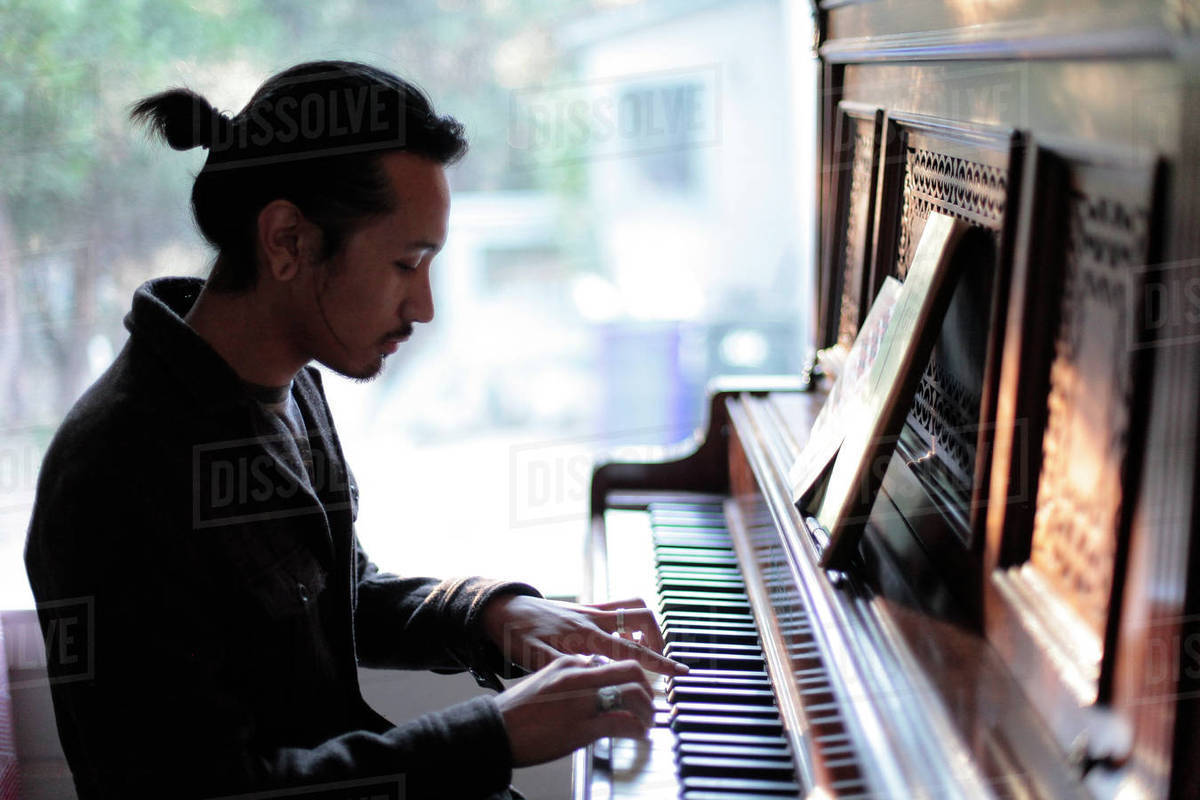 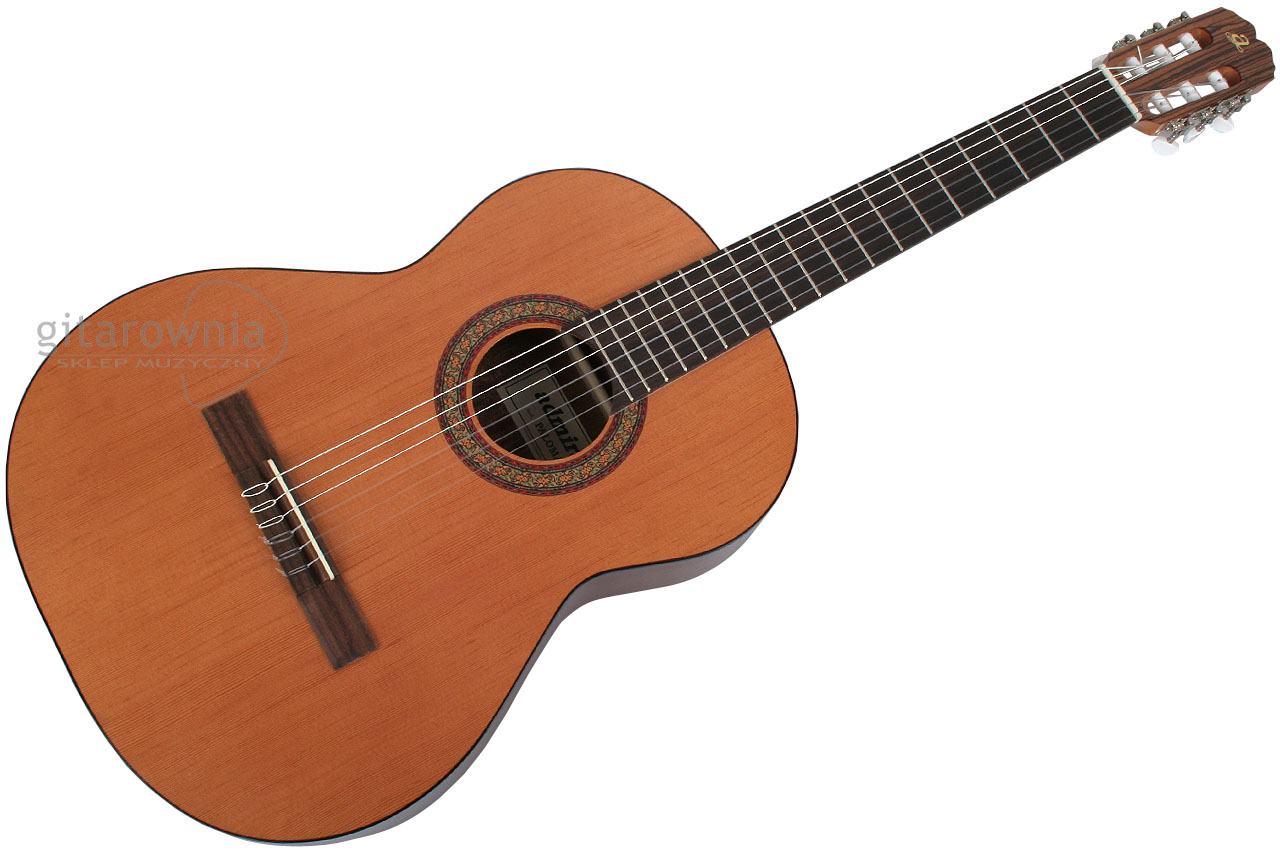 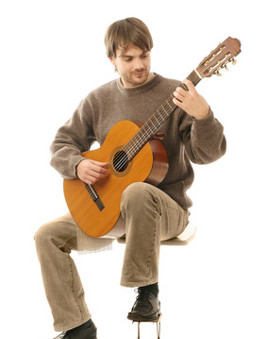 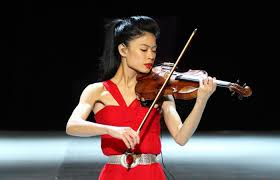 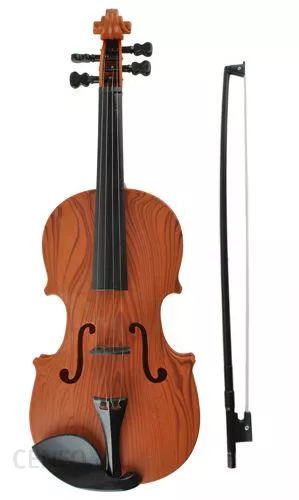 „Dyrygent” – proszę o opowiedzenie czym zajmuje się dyrygent.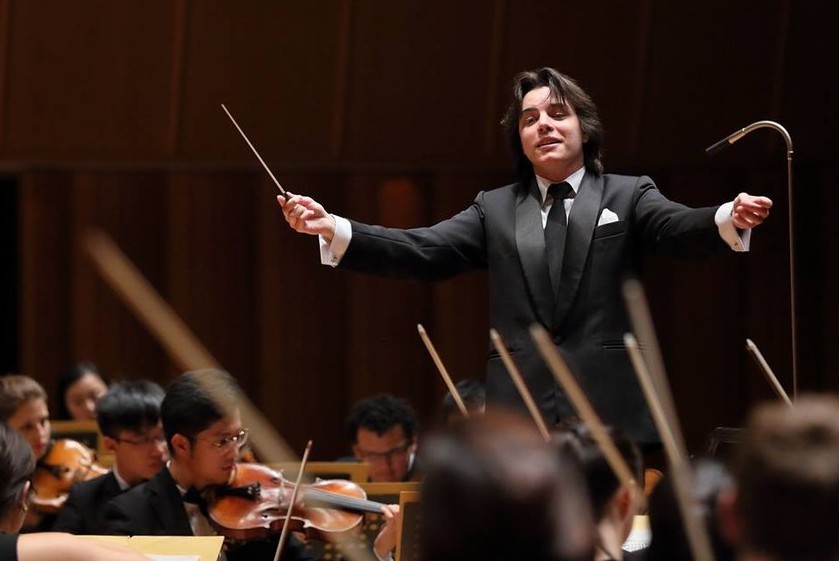 „Orkiestra” – zapraszam do zabawy. Tutaj dziecko będzie grało na dłoniach. Proszę o zadanie dziecku pytanie jak mogą nazywać się tacy muzycy np.(dłoniści, klakowiści). A teraz używało do gry swoich stóp i znów zadajemy pytanie jak mogą nazywać się tacy muzycy np. ( stopiści, tupiści). Rodzic teraz zamienia się w dyrygenta. Gdy państwo  swoją ręką wykonywać duże ruchy, zamaszyste będzie grana  głośna muzyka, gdy ruchy będą drobne – muzyka będzie cicha. Gdy ruchy będą wykonywać obie ręce, grają ręce i stopy. Po zabawie rodzic prowadzi rozmowę z dzieckiem:- Skąd wiadomo czy grać cicho, czy głośno? -Skąd muzyk wiedział czym ma grać?- Jak się nazywa osoba, która kieruje orkiestrą?„Walc kwiatów” – dziecko otrzymuje np. szyfonowe chusteczki, małą ściereczkę.  Razem z rodzicami lub rodzeństwem dziecko tańczy według własnego pomysłu do muzyki podanej w linku. https://www.youtube.com/watch?v=TdxlhpXhKT4Miłej zabawy Pani Madzia i Pani Beata. 